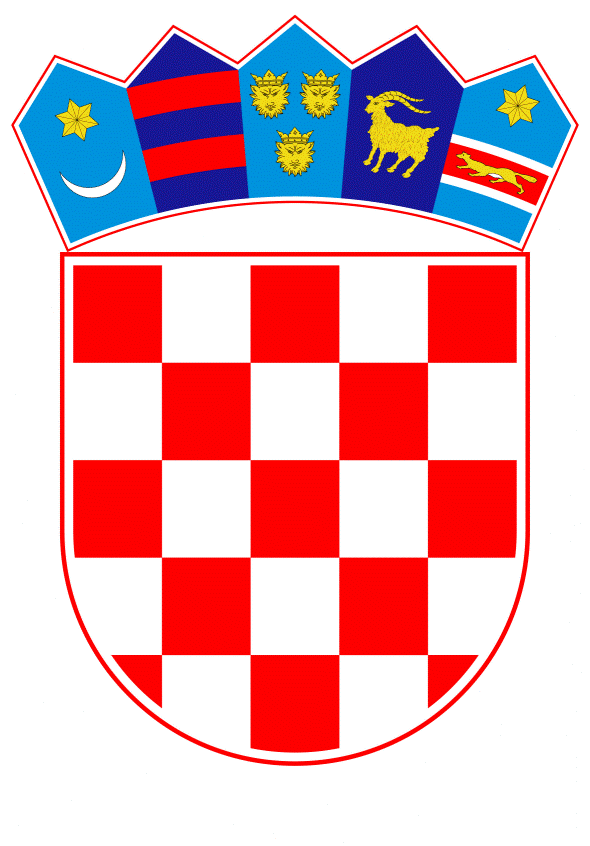 VLADA REPUBLIKE HRVATSKEZagreb, 28. svibnja 2020.______________________________________________________________________________________________________________________________________________________________________________________________________________________________											PRIJEDLOG			 Klasa:									 	Urbroj:	Zagreb,										PREDSJEDNIKU HRVATSKOGA SABORAPredmet:	Zastupničko pitanje Domagoja Hajdukovića, u vezi s ilegalnim prelascima migranata - odgovor Vlade		Zastupnik u Hrvatskome saboru, Domagoj Hajduković, postavio je, sukladno s člankom 140. Poslovnika Hrvatskoga sabora (Narodne novine, br. 81/13, 113/16, 69/17, 29/18 i 53/20), zastupničko pitanje u vezi s ilegalnim prelascima migranata.		Na navedeno zastupničko pitanje Vlada Republike Hrvatske, daje sljedeći odgovor:		Od 1. ožujka do 27. travnja 2020. evidentirana su 1.322 postupanja prema osobama za koje je utvrđeno da su nezakonito prešle državnu granicu, što u usporedbi s istim razdobljem 2019., kada je evidentirano 2.617 postupanja, predstavlja smanjenje za 49,5 %.		Također, od 1. ožujka do 27. travnja 2020. evidentirana su 34 kaznena djela krijumčarenja ljudima, temeljem članka 326. Kaznenog zakona (Narodne novine, br. 125/11, 144/12, 56/15, 61/15 - ispravak, 101/17, 118/18 i 126/19), dok je u istom razdoblju 2019. evidentirano 111 kaznenih djela krijumčarenja ljudima.		Navedeni podaci ukazuju da su mjere koje su zemlje u regiji uvele radi sprječavanja širenja bolesti COVID-19 utjecale na smanjenje nezakonitih migracija, a osobito mjere u Bosni i Hercegovini u kojoj je migrantima ograničeno kretanje.	Eventualno potrebna dodatna obrazloženja u vezi s pitanjem zastupnika, dat će dr. sc. Davor Božinović, potpredsjednik Vlade Republike Hrvatske i ministar unutarnjih poslova.PREDSJEDNIKmr. sc. Andrej PlenkovićPredlagatelj:Ministarstvo unutarnjih poslovaPredmet:Verifikacija odgovora na zastupničko pitanje Domagoja Hajdukovića, u vezi s ilegalnim prelascima migranata